附件四：西安市简介西安，古称长安、镐京，是陕西省会、副省级市、关中平原城市群核心城市、丝绸之路起点城市、“一带一路”核心区、中国西部地区重要的中心城市，国家重要的科研、教育、工业基地。西安是国务院公布的首批国家历史文化名城，有周、秦、汉、隋、唐等在内的13个朝代在此建都，是我国四大古都之一，联合国教科文组织于1981年确定为“世界历史名城”。2018年2月，国家发展和改革委员会、住房和城乡建设部发布《关中平原城市群发展规划》支持西安建设国家中心城市、国际性综合交通枢纽、建成具有历史文化特色的国际化大都市。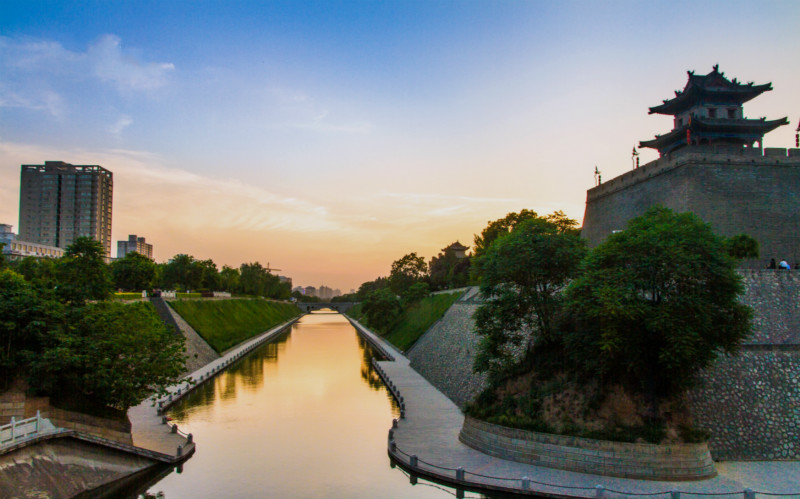 